Структурно - функциональная модель управления МБДОУ «Детский сад № 251»Управление ДОУ осуществляется в соответствии с законом РФ «Об образовании» на основе принципов единоначалия и самоуправления. Руководство деятельностью МБДОУ осуществляется заведующим МБДОУ, который назначается на должность и освобождается от должности Учредителем. Заведующий осуществляет непосредственное руководство детским садом и несет ответственность за деятельность учреждения.Формами самоуправления детским садом являются:- Совет МБДОУ;Общее собрание работников МБДОУ;Педагогический Совет МБДОУ;Родительский комитет МБДОУ.Работа структурных подразделений регулируется положениями.Совет МБДОУ принимает участие в разработке общеобразовательной программе, в обсуждении перспективного плана развития учреждения, во взаимодействии с педагогическим коллективом организует деятельность других органов самоуправления МБДОУ.Общее собрание работников МБДОУ осуществляет полномочия трудового коллектива, обсуждает проект коллективного договора, рассматривает и обсуждает общеобразовательную программу МБДОУ, рассматривает и обсуждает проект годового плана работы МБДОУ, обсуждает вопросы состояния трудовой дисциплины в МБДОУ и мероприятия по ее укреплению, рассматривает вопросы охраны и безопасности условий труда работников, рассматривает и принимает Устав МБДОУ, обсуждает дополнения и изменения вносимые в Устав МБДОУ.Педагогический совет МБДОУ осуществляет управление педагогической деятельностью МБДОУ определяет направления образовательной деятельности МБДОУ, рассматривает проект годового плана работы МБДОУ, заслушивает отчеты заведующего о создании условий для реализации основной образовательной программы в МБДОУ, обсуждает вопросы содержания, форм и методов образовательного процесса, планирования образовательной деятельности, рассматривает вопросы повышения квалификации и переподготовки кадров, организует выявление, обобщение, распространение, внедрение педагогического опыта среди педагогических работников МБДОУ.Родительский      комитет      МБДОУ      выполняет      следующие функции,   содействует   организации   совместных   мероприятий    в МБДОУ, оказывает посильную помощь МБДОУ в укреплении материально- технической базы, благоустройстве его помещений, детских площадок и территории.Таким образом, в ДОУ реализуется возможность участия в управлении детским садом всех участников образовательного процесса. Заведующий детским садом занимает место координатора стратегических направлений. В детском саду функционирует Первичная профсоюзная организация.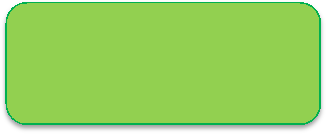 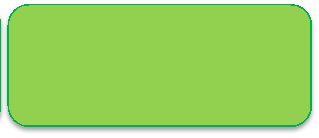 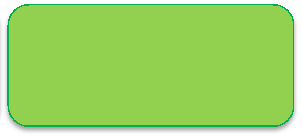 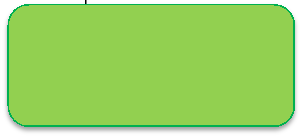 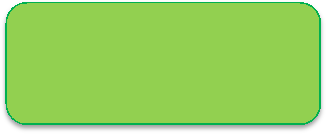 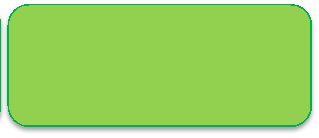 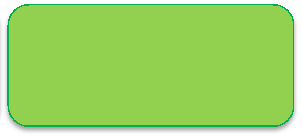 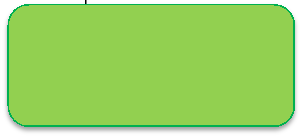 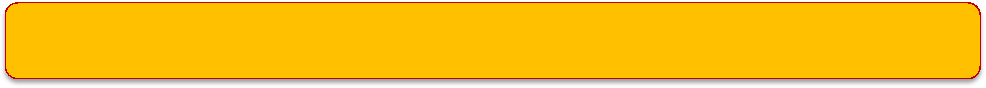 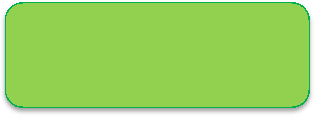 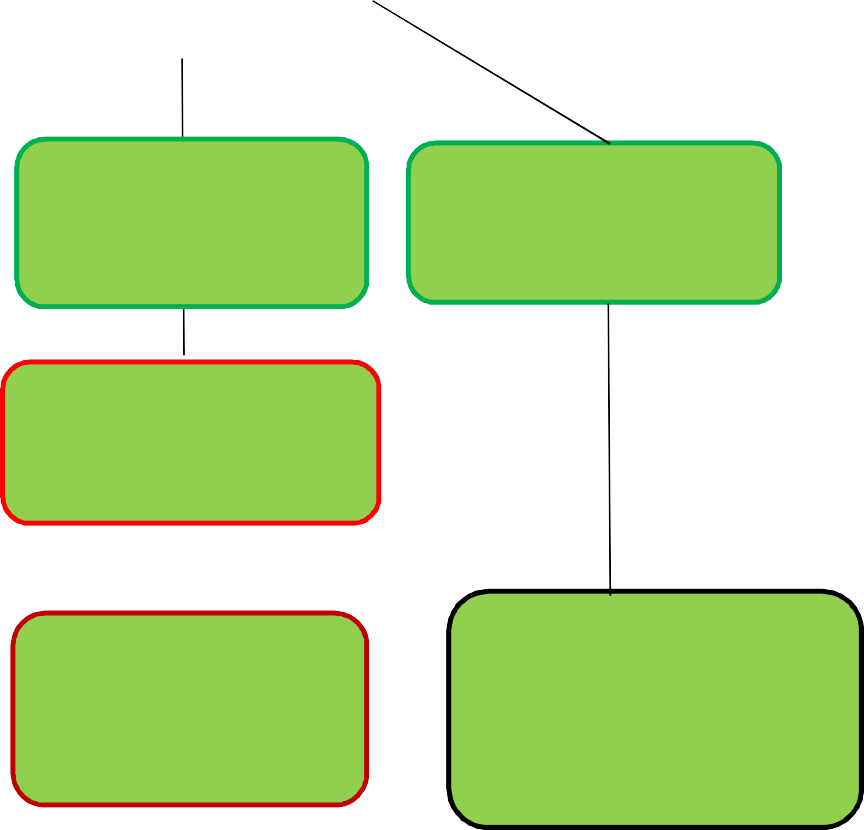 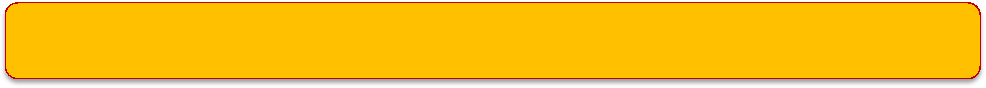 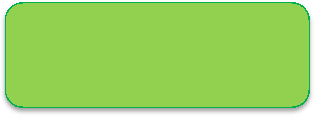 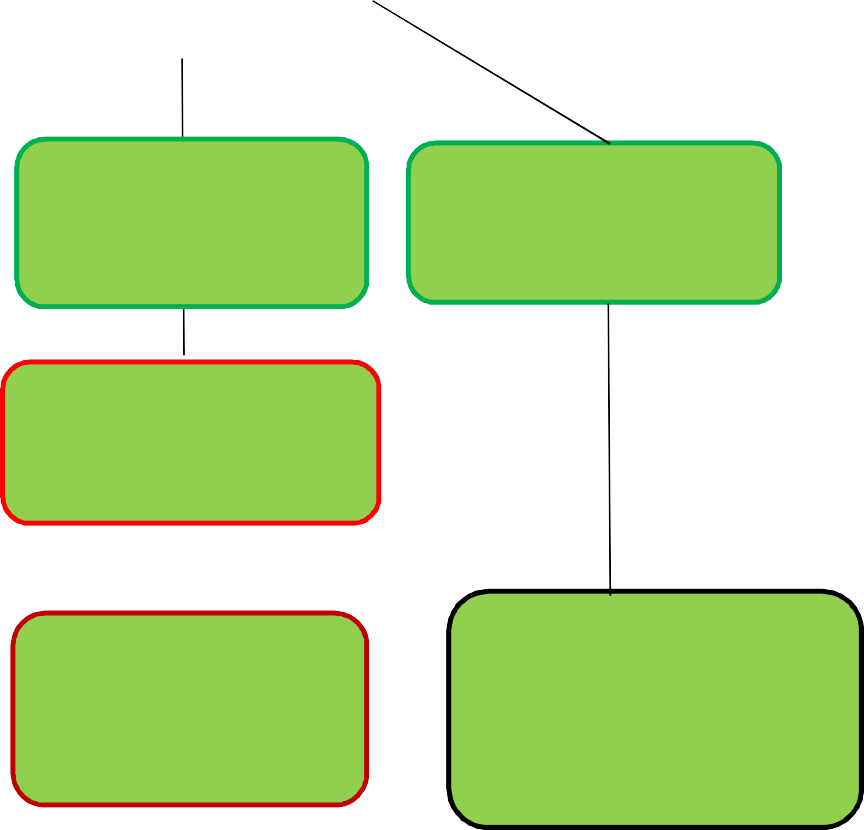 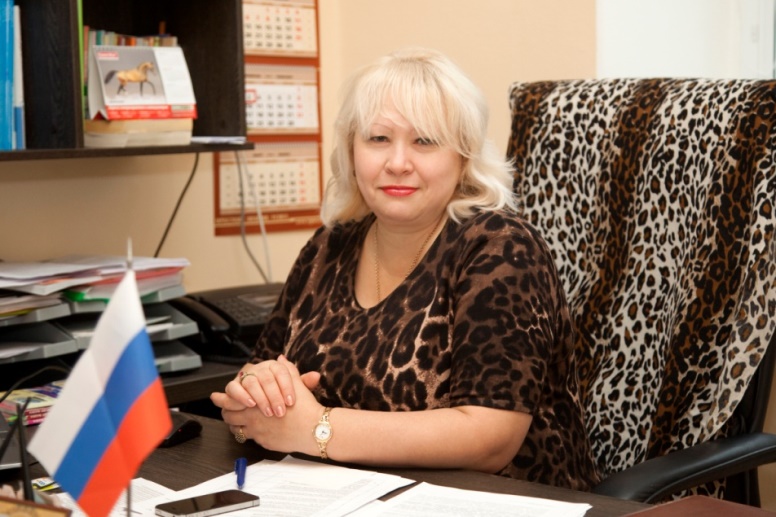 Заведующий Зеленская Светлана Аркадьевна Образование: высшее, Северо-Осетинский Государственный университет им. К.Л. Хетагурова. Специальность: Биология, 1983 г. Общий стаж работы: 38 лет Стаж работы в должности: 8 лет Курсы повышения квалификации: Ростовский институт повышения квалификации и  профессиональной переподготовки работников образования, 2016г.; График работы: с 8.00 до 17.00 суббота, воскресенье - выходные дни.График приёма граждан: Среда: 16.00 — 18.00Пятница: 8.00 — 10.00Тел.: (863)243-13-02Е-mail: irina-d251@mail.ru